.Intro: 32 countsSec 1: (R&L) TOE STRUT - HIP BUMPSec 2: CHASSE R - ROCK BACK - RECOVER, CHASSE L - ROCK BACK - RECOVERSec 3: MONTEREY 1/4 TURN R, JAZZ BOX 1/4 TURN RSec 4: (R&L) SIDE TOUCH, HIP BUMP(Optional: SIDE WITH HIPS ROLL  - TOUCH WITH HIPS PUSH)(可自選: 旁踏時轉臀 - 側點時推臀)Tag1: After Wall3 (6:00)T1Sec 1: (R&L) DIAGONAL FWD SHUFFLE - JAZZ BOX 1/4 TURN RT1Sec 2: (R&L) DIAGONAL FWD SHUFFLE - JAZZ BOX 1/4 TURN RTag 2: After Wall6 (6:00)T2Sec1: FWD SHUFFLE 1/4 TURN R. (x4)Ending : After Wall9 (12:00)Sec E1: (R&L) SIDE TOUCH, HIP BUMP(Optional: SIDE WITH HIPS ROLL  - TOUCH WITH HIPS PUSH)(可自選: 旁踏時轉臀 - 側點時推臀)Sec E2: (R&L) SIDE TOUCH, HIP BUMP(Optional: SIDE WITH HIPS ROLL  - TOUCH WITH HIPS PUSH)(可自選: 旁踏時轉臀 - 側點時推臀)Sec E3: CHASSE R - ROCK BACK - RECOVER, CHASSE L - ROCK BACK - RECOVERHave Fun & Happy Dancing !!!Contact Nina Chen : nina.teach.dance@gmail.comKnock On The Door (敲敲門) (zh)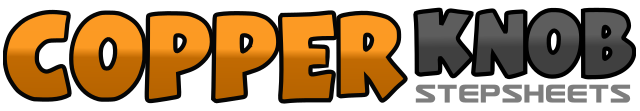 .......拍數:32牆數:2級數:High Beginner.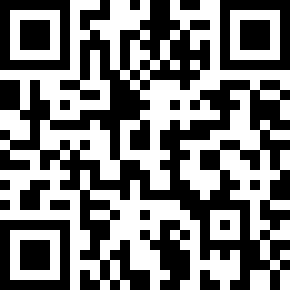 編舞者:Nina Chen (TW) - 2017年12月Nina Chen (TW) - 2017年12月Nina Chen (TW) - 2017年12月Nina Chen (TW) - 2017年12月Nina Chen (TW) - 2017年12月.音樂:Knock on the Door (敲敲門) - Huang Xiao Feng (黃曉鳳)Knock on the Door (敲敲門) - Huang Xiao Feng (黃曉鳳)Knock on the Door (敲敲門) - Huang Xiao Feng (黃曉鳳)Knock on the Door (敲敲門) - Huang Xiao Feng (黃曉鳳)Knock on the Door (敲敲門) - Huang Xiao Feng (黃曉鳳)........1-4Touch R toe fwd - Drop R heel to the floor - Touch L toe fwd - Drop L heel to the floor5&6, 7&8Step RF to R bump hip (R L R), Weight recover on L bump hip (L R L)1-4右足尖前點 - 放落右足跟回地板 - 左足尖前點 - 放落左足跟回地板5&6, 7&8右足右踏並推臀 (右 左 右), 重心回左足並推臀 (左 右 左)1&2, 3-4Step RF to R - Step LF beside RF - Step RF to R, Rock LF back - Recover onto RF5&6, 7-8Step LF to L - Step RF beside LF - Step LF to L, Rock RF back - Recover onto LF1&2, 3-4右足右踏 - 左足併踏右足旁 - 右足右踏, 左足後下沉 - 重心回右足5&6, 7-8左足左踏 - 右足併踏左足旁 - 左足左踏, 右足後下沉 - 重心回左足1-4Touch RF to R - On ball of LF 1/4 turn R (3:00) step RF beside LF - Touch LF to L - Step LF beside RF5-8Cross RF over LF - Step LF back - 1/4 turn R (6:00) step RF to R - Cross LF over RF1-4右足右側點 - 左足向右墊轉1/4 (3:00) 右足併踏左足旁 - 左足左側點 - 左足併踏右足旁5-8右足前跨 - 左足後踏 - 右轉1/4 (3:00) 右足右踏 - 左足前跨1-4Step RF to R - Touch L toes to L - Step LF to L - Touch R toes to R5-8Bump hip ( R L R L)1-4右足右踏 - 左足左點 ( - 左足左踏 - 右足右點5-8推臀 (右 左 右 左)1&2, 3&4Step RF slightly diagonal fwd - Step LF behind RF - Step RF slightly diagonal fwd, Step LF slightly diagonal fwd - Step RF behind LF - Step LF slightly diagonal fwd5-8Cross RF over LF - Step LF back - 1/4 turn R (9:00) step RF to R - Cross LF over RF1&2, 3&4右足略右斜前踏 - 左足鎖於右足後 - 右足略右斜前踏, 左足略左斜前踏 - 右足鎖於左足後 - 左足略左斜前踏5-8右足前跨 - 左足後踏 - 右轉1/4 (9:00) 右足右踏 - 左足前跨1&2, 3&4Step RF slightly diagonal fwd - Step LF behind RF - Step RF slightly diagonal fwd, Step LF slightly diagonal fwd - Step RF behind LF - Step LF slightly diagonal fwd5-8Cross RF over LF - Step LF back - 1/4 turn R (9:00) step RF to R - Cross LF over RF1&2, 3&4右足略右斜前踏 - 左足鎖於右足後 - 右足略右斜前踏, 左足略左斜前踏 - 右足鎖於左足後 - 左足略左斜前踏5-8右足前跨 - 左足後踏 - 右轉1/4 (9:00) 右足右踏 - 左足前跨1&2, 3&4Fwd shuffle (R L R) 1/4 turn R (9:00), Fwd shuffle (L R L) 1/4 turn R (12:00)5&6, 7&8Fwd shuffle (R L R) 1/4 turn R (3:00), Fwd shuffle (L R L) 1/4 turn R (6:00)1&2, 3&4前交換步 (右 左 右) 向右轉1/4 (9:00), 前交換步 (左 右 左) 向右轉1/4 (12:00)5&6, 7&8前交換步 (右 左 右) 向右轉1/4 (3:00), 前交換步 (左 右 左) 向右轉1/4 (6:00)1-4Step RF to R - Touch L toes to L - Step LF to L - Touch R toes to R5-8Bump hip ( R L R L)1-4右足右踏 - 左足左點 - 左足左踏 - 右足右點5-8推臀 (右 左 右 左)1-4Step RF to R - Touch L toes to L - Step LF to L - Touch R toes to R5-8Bump hip ( R L R L)1-4右足右踏 - 左足左點 ( - 左足左踏 - 右足右點5-8推臀 (右 左 右 左)1&2, 3-4Step RF to R - Step LF beside RF - Step RF to R, Rock LF back - Recover onto RF5&6, 7-8Step LF to L - Step RF beside LF - Step LF to L, Rock RF back - Recover onto LF1&2, 3-4右足右踏 - 左足併踏右足旁 - 右足右踏, 左足後下沉 - 重心回右足5&6, 7-8左足左踏 - 右足併踏左足旁 - 左足左踏, 右足後下沉 - 重心回左足